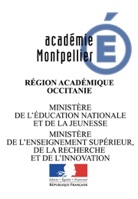 VilleRNECHAMP D’APPRENTISSAGE N°12345ÉtablissementCHAMP D’APPRENTISSAGE N°XAPSA Principes d’élaboration de l’épreuve :Éléments à évaluer en fin de séquence (sur 12 points)Repères d’évaluationRepères d’évaluationRepères d’évaluationRepères d’évaluationAFLP 1 : Construire et stabiliser une motricité spécifique pour être efficace dans le suivi d'un thème d'entrainement en cohérence avec un mobile personnel de développement.Degré 1Degré 2Degré 3Degré 4Éléments à évaluer de l’AFLP 1 :Performance / Barème établissement0                                          11,5                                       33,5                                     55,5                                           7AFLP 2 : Mettre en lien des ressentis avec une charge de travail pour réguler cette charge de manière autonome.0                                     0,51                                        22,5                                     44,5                                           5Éléments à évaluer de l’AFLP2 : Éléments à évaluer au fil de le séquence (sur 8 points)Seuls deux AFLP seront retenus pour constituer cette partie de la note sur 8 points.Seuls deux AFLP seront retenus pour constituer cette partie de la note sur 8 points.Seuls deux AFLP seront retenus pour constituer cette partie de la note sur 8 points.Seuls deux AFLP seront retenus pour constituer cette partie de la note sur 8 points.AFLP 3 : Mobiliser différentes méthodes d’entraînement, analyser ses ressentis pour fonder ses choix.Degré 1Degré 2Degré 3Degré 4Éléments à évaluer de l’AFL3 (pertinence des choix) :Cas n°1       2 points De 0 à ……….. ptsde……. à ……….. ptsde……. à ……….. ptsde……. à 6 ptsCas n°2       4 points De 0 à ……….. ptsde……. à ……….. ptsde……. à ……….. ptsde……. à 4 ptsCas n°3       6 points De 0 à ……….. ptsde……. à ……….. ptsde……. à ……….. ptsde……. à 2 ptsAFLP 4 : Coopérer et assurer les rôles sociaux pour aider au progrès individuel dans des conditions de sécurité.Degré 1Degré 2Degré 3Degré 4Éléments à évaluer de l’AFLP4 (rôles / progrès / sécurité) :Cas n°1       2 points De 0 à ……….. ptsde……. à ……….. ptsde……. à ……….. ptsde……. à 6 ptsCas n°2       4 points De 0 à ……….. ptsde……. à ……….. ptsde……. à ……….. ptsde……. à 4 ptsCas n°3       6 points De 0 à ……….. ptsde……. à ……….. ptsde……. à ……….. ptsde……. à 2 ptsAFLP 5 : S’engager avec une intensité ciblée et persévérer dans l’effort pour envisager des progrès.Degré 1Degré 2Degré 3Degré 4Éléments à évaluer de l’AFLP5 (engagement et persévérance) :Cas n°1       2 points De 0 à ……….. ptsde……. à ……….. ptsde……. à ……….. ptsde……. à 6 ptsCas n°2       4 points De 0 à ……….. ptsde……. à ……….. ptsde……. à ……….. ptsde……. à 4 ptsCas n°3       6 points De 0 à ……….. ptsde……. à ……….. ptsde……. à ……….. ptsde……. à 2 ptsAFLP 6 : Intégrer des conseils d’entraînement, de diététique, d’hygiène de vie pour se construire un mode de vie sain et une pratique raisonnée.Degré 1Degré 2Degré 3Degré 4Éléments à évaluer de l’AFL5 (connaissances entraînement, hygiène de vie, mode de vie actif…) :Cas n°1       2 points De 0 à ……….. ptsde……. à ……….. ptsde……. à ……….. ptsde……. à 6 ptsCas n°2       4 points De 0 à ……….. ptsde……. à ……….. ptsde……. à ……….. ptsde……. à 4 ptsCas n°3       6 points De 0 à ……….. ptsde……. à ……….. ptsde……. à ……….. ptsde……. à 2 pts